Центр профилактики правонарушений при администрации Сернурского муниципального района

 23 марта, прошло первое заседание Комиссии в 2023 году.

На повестке дня были рассмотрены следующие вопросы: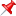 
1 вопрос«О состоянии правопорядка на территории Сернурского муниципального района и мерах по профилактике правонарушений».Докладывал  начальник отдела участковых уполномоченных полиции и подразделения по делам несовершеннолетних МО МВД России «Сернурский» Охотников Иван Олегович2 вопрос«О профилактической работе с лицами, освободившихся из мест лишения свободы за 2022 год».Докладывал  старший инспектор филиала по Сернурскому району ФКУ УИИ УФСИН РФ по Республике Марий Эл Федоров Андрей Иванович 
Помните, что Вы всегда можете обратиться в Комиссию, в том числе анонимно, по адресу: РМЭ, п. Сернур, ул. Комсомольская, д. 10, или по телефону: 8 (83633) 9-81-85, 9-73-19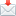 